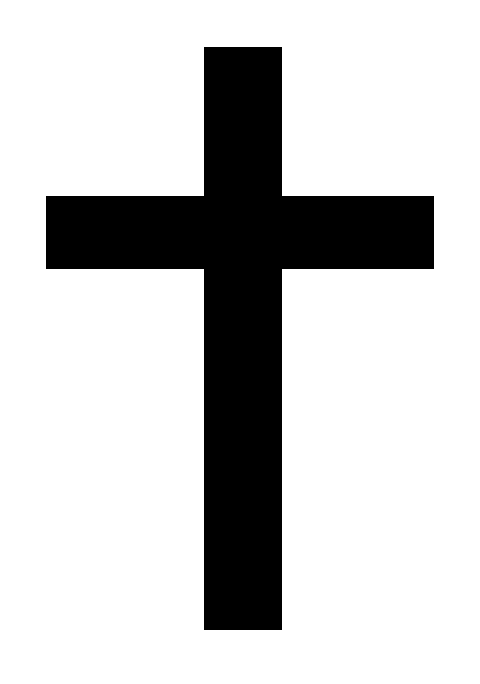 Holy Cross School240 NORTH BISHOP AVENUESPRINGFIELD, PA 19064610-626-1709610-626-1859 (fax)January 22, 2021Dear Parents, Grandparents and Guardians,I am sending home a brochure for the EITC/OSTC tax credit that is available to businesses who donate money for Catholic Education.  If you work for a company or own a company, you may qualify for this tax credit. If you have any questions, please call the number on the brochure.Thank you in advance for sharing this information with your boss or researching it for your self-owned business.Sincerely,Dr. Worrilow